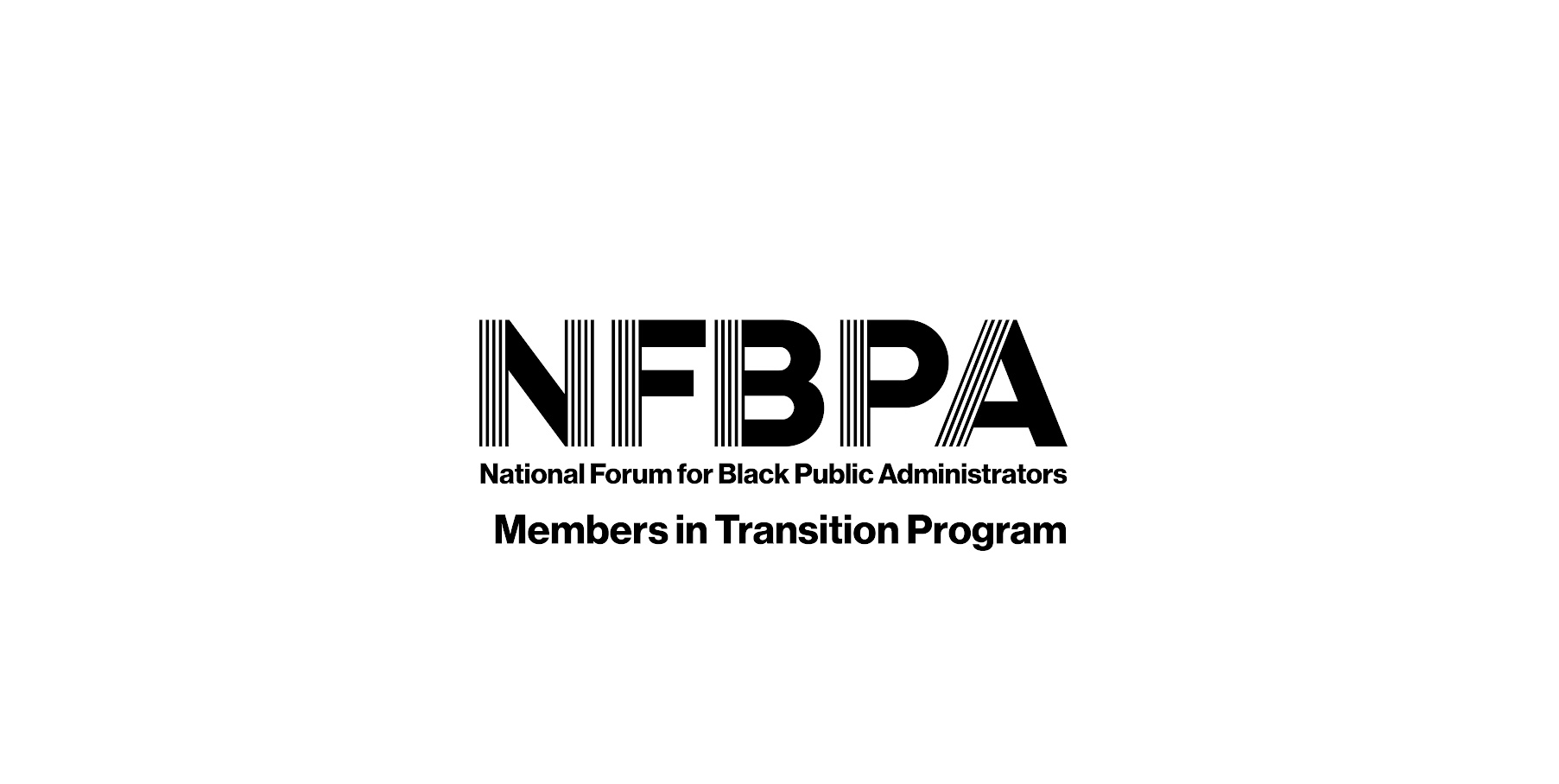 Ambassador Application FormThank you for sharing your time and talents with NFBPA’s MIT Program (MIT)!  We appreciate that volunteerism comes in different components and environments and require a time commitment to serve as an MIT Program Ambassador.  Your participation is key for NFBPA’s ongoing support and retention of a member in transition during a highly stressful time in a professional career.  Once submitted, your information will serve as a skills and resources inventory and remain active until you decide to update or withdraw the application.  NFBPA’s MIT Team will strive to match you with the best opportunity to assist a MIT consistent with your talents and experiences that is located in your area.  Volunteer service as an MIT Ambassador has a one-year term and is renewable after one year as you desire. Participation is a key component to the overall success of MIT.  Ambassadors must initially participate in an informational webinar designed to fully introduce MIT and its goals. Ambassadors will have networking calls every quarter in order to share best practices, experiences, and suggestions to improve MIT.  Ambassadors will conduct their communications with an MIT electronically, conference call, or Zoom meetings, and these calls vary in frequency depending on the needs of the MIT participant.  Please submit your application to MIT@nfbpa.org.Date ________________________General InformationName ______________________________________________________	Telephone No ____________________________________NFBPA Member Chapter Location(s) ______________________________	Email Address ____________________________________No. of Years NFBPA Member ________					Male _________     Female __________EducationCollege _______________________________________________	Degree Completed ____________________________College _______________________________________________	Degree Completed_____________________________Professional InformationYears in Public Service/Nonprofit Sectors ____________________Current Employer _______________________________________	Years in Position ______________________________Position Title ___________________________________________Please Attach Copy of Resume 	 Professional Certifications:					Key Professional Affiliations:______________________________________________________	__________________________________________________________________________________________________	____________________________________________Please provide a brief statement of your interest in serving as an MIT Program Ambassador